2016-12-D-3-fr-2Original : FRProjet d’ordre du jour de la réunion élargie du Conseil supérieur des Ecoles européennes Conseil supérieur des Ecoles européennes Rue de la Science, 23 à 1040 Bruxelles – salle « Platon » Mercredi 7 décembre 2016 : Réunion des chefs de délégation 				9h30 à 12h00Réunion non-élargie 					13h30 à 15h00 Réunion élargie 						15h30 à 18h00 Jeudi 8 décembre 2016:Réunion élargie						09h00 à 12h30Réunion élargie						14h00 à 17h30Vendredi 9 décembre 2016:Réunion élargie						9h00 à 12h30Réunion élargie (fin)					14h00 à 17h00 Interprétation simultanée : DE – EN – FR (+ IT-ES-NL sans documents)REUNION ELARGIE DU CONSEIL SUPERIEUR DOCUMENTS PUBLIES SUR DOCEE POUR INFORMATION : Données chiffrées sur la rentrée scolaire 2016-2017						2016-10-D-2-fr-1DOCUMENTS APPROUVES PAR LE COMITE BUDGETAIRE, PORTES A LA CONNAISSANCE DU CONSEIL SUPERIEURLignes directrices destinées aux Etats membres qui assurent la présidence 			2015-03-D-6-en-4
du Jury du Baccalauréat européenDOCUMENTS APPROUVES PAR LES CONSEILS D’INSPECTION ET LE COMITE PEDAGOGIQUE MIXTE, PORTES A LA CONNAISSANCE DU CONSEIL SUPERIEURBilan et Budgétisation des activités des Inspecteurs - Rapport 2015				2016-10-D-6-fr-3Développement pédagogique et assurance qualité dans les Ecoles				2016-09-D-39-fr-2
 européennes (2016-2017) – planning à court et à long termeActions pendant l’année scolaire 2016/2017 suivant le «Plan pour le suivi	 
de l’introduction du nouveau système d’évaluation destiné au cycle primaire		 	2016-09-D-62-fr-2
des Écoles européennes» Réf: 2015-01-D-46-en-1Lignes directrices pour l’organisation de la mobilité des élèves en provenance et 		2016-01-D-49-en-4
en direction des Ecoles européennes Structure pour tous les programmes au sein du système des écoles européennes		2011-09-D-47-en-7Evaluation harmonisée en fin de 5ème année et les examens écrits				2013-05-D-34-fr-14
menant aux notes B en 5ème annéeProposition de modification du document « Offre de soutien éducatif 				2016-09-D-38-en-2
dans les Ecoles européennes – Document procédural »Equivalences entre le Baccalauréat européen et le certificat de fin d'études du cycle 		
secondaire des écoles nationales aux fins du traitement de l'admission des titulaires 		2014-03-D-25-en-3
du Baccalauréat européen aux universités de leur paysRapport sur les échecs scolaires et le taux de redoublements 					2016-09-D-40-fr-3
dans les Ecoles européennes – 2016Rapport d’Inspection d’établissement de l’Ecole européenne de Karlsruhe			2016-06-D-3-en-2Rapport de suivi d’Inspection d’établissement de l’Ecole européenne d'Alicante 			2016-09-D-28-en-3Rapport de suivi d’Inspection d’établissement de l’Ecole européenne de Bergen			2016-09-D-29-en-3Programme d’Education physique – cycle primaire 						2015-01-D-39-en-4
(Descripteurs de niveaux atteints)Programme de Mathématiques – cycle primaire (Descripteurs de niveaux atteints)		2012-01-D-20-en-4Programme de Tchèque Langue I - Cycle maternel/primaire 					2009-D-441-cs-5
(Descripteurs de niveaux atteints + structure)Descripteurs de niveaux atteints pour toutes les Langues I en P5				2016-01-D-45-en-4Concordance terminologique des descripteurs de niveaux atteints 				2016-09-D-58-fr-2Programme pour toutes les Langues II – Cours de base (Descripteurs de niveaux atteints)	2015-01-D-33-4Document d’accompagnement au document 			
« Nouvelle structure des épreuves écrites de Français Langue 1 » (2016-05-D-2)		2016-09-D-35-fr-2Descripteurs de niveaux atteints – Programme d’Education physique – Cycle secondaire		2016-10-D-9-en-2Descripteurs de niveaux atteints – Programmes d'ONL					2016-09-D-19-en-2Descripteurs de niveaux atteints - Sciences intégrées S1-S3					2016-09-D-37-fr-2Descripteurs de niveaux atteints – Biologie – Chimie – Physique – S4-S5			2016-09-D-36-fr-2Descripteurs de niveaux atteints – Mathématiques – S1-S3					2016-09-D-81-fr-2Descripteurs de niveaux atteints – Mathématiques – 4P et 6P – S4-S5				2016-09-D-44-fr-2Descripteurs de niveaux atteints - Programme de Tchèque Langue I - Cycle secondaire 		2009-D-229-cs-4Heures Européennes – P3-P5								2016-08-D-17-en-2Programme d’Allemand Langue I – cycle primaire						2016-09-D-22-de-2Programme de Musique - cycle primaire								2016-10-D-14-FRProgramme d’Education artistique – Cycle secondaire					2016-08-D-1-en-2Programme d’Histoire – S4-S5								2016-09-D-21-en-2Programme d’Allemand Langue I – Cycle secondaire						2016-09-D-45-de-2Programme de Néerlandais Langue I - Cycle secondaire					2016-09-D-46-nl-2Programme de Suédois Langue I - Cycle secondaire						2016-08-D-12-sv-2Programme de Suédois Langue I approfondissement - S6-S7					2016-09-D-20-sv-2Programme pour toutes les Langues IV 								2016-07-D-12-2Présentation de la nouvelle structure des examens écrits d'Italien LI				2016-09-D-50-it-2Ecoles européennesBureau du Secrétaire généralSecrétariat généralI.FIXATION  DE L’ORDRE DU JOUR2016-12-D-3-fr-2II. COMMUNICATIONS ORALES GénéralitésPrésidentes DEM. MarcheggianoII. « Brexit » : les conséquences pour le système des Ecoles européennesII. Séance de la Commission du Contrôle budgétaire du Parlement européen M. MarcheggianoII. Ajustement salarial à partir de 1er juillet 2016.M. Escudero-BustamanteII. Budget 2016 : Evolution du Budget 2016 après les budgets rectificatifsM. Escudero-BustamanteII. Accord de Contribution/Participation entre les Ecoles européennes et  l’ « EUIPO »2016-12-D-6-en-1II. Révision des programmes de Mathématiques et de SciencesM. MarcheggianoII. Correction en ligneM. BordoyII. Gestion des risques dans les EEMme SpitzerContrôles ex-post par l’unité du Contrôleur financier. Calendrier prévu pour la mise en œuvre sur 2017M. VillatoroScuola europea di Brindisi - accréditation des S6-S7M. MarcheggianoGroupes de Travail coordonnés par le Bureau du Secrétaire Général des Ecoles européennes2016-10-D-82-fr-2M. MarcheggianoIII.COMMUNICATIONS ECRITES Résultat des procédures écrites auprès des membres du Conseil supérieur.2016-11-D-16-fr-1.III.Comité de Suivi des Audits. Suivi de la mise en œuvre des recommandations de l'IAS et de la Cour des Comptes + Annexes2016-10-D-28-en-2III.Changements dans les équipes de direction des Ecoles européennes au 1er septembre 20162016-09-D-10-en-3M. BeckmannIII.Recrutement de Personnel Administratif et de Service au Bureau du Secrétaire général en 2016.2016-11-D-12-fr-1M. BeckmannIV.POINTS A 1.Nomination du Président du Jury du Baccalauréat européen 20172016-09-D-32-fr-22.Proposition de modification du document sur la Politique en matière de Soutien éducatif 2016-09-D-65-fr-2
3.Proposition de modification du Règlement général des Ecoles européennes2016-09-D-25-fr-2
4.Proposition de modification des Règlements intérieurs :des Conseils d'inspection du Comité pédagogique mixte

2016-09-D-7-fr-22016-09-D-8-fr-25.Rapport d’étape – Fermeture progressive de l’Ecole européenne de Culham 
+ Annexe2016-10-D-21-fr-2V.RAPPORT COMMUN DE LA PRESIDENCE DANOISE DES CONSEILS D'INSPECTION ET DU COMITE PEDAGOGIQUE DES CYCLES MATERNEL, PRIMAIRE ET SECONDAIRE – ANNEE SCOLAIRE 2015-2016+ Annexe : Développement pédagogique et assurance qualité dans les Ecoles européennes (2015-2016) – Suivi au 30 juin 20162016-08-D-10-fr-2Mme GAMMELGAARD / M. DAMKJAER2015-07-D-8-fr-730’VI.RAPPORTS DU BACCALAUREAT EUROPEEN 2016a)	Rapport du Président du Jury du Baccalauréat européen 2016b)	Rapport sur le Baccalauréat européen 20162016-09-D-23-en-2M. WINSLØW2016-08-D-8-en-3
M. BORDOY20’

20’VII.RAPPORT DU PRESIDENT DU COMITE BUDGETAIRE – 2015-20162016-10-D-36-en-2
Mme Rikke DAHL20’VIIIRAPPORT FINAL DE LA COUR DES COMPTES - Année 2015 2016-11-D-28-en-2
Cour des Comptes
30’IX.POINTS B1.Normes de contrôle interne2016-10-D-27-en-220’2.Situation des Ecoles européennes de BruxellesCréation de L'EE Bruxelles V sur le site temporaire de Berkendael
+ AnnexeBilan de la politique d'inscription 2016-2017 et propositions de lignes directrices pour la politique 2017-2018 ( ACI)2016-10-D-25-fr-22016-12-D-5-fr-1
2016-11-D-21-fr-145’Règlement d’ordre intérieur de l’Autorité centrale des inscriptions2016-11-D-25-fr-13.Créations et suppressions de postes de détachés dans les cycles maternel, primaire et secondaire : année scolaire 2017-2018.2016-09-D-80-en-3M. Beckmann30’4.Rapport sur la situation de la section allemande à l'Ecole européenne de Mol
+ Annexe « Impact de l’application des critères Gaignage »2016-09-D-47-en-3M. Marcheggiano
2008-D-319-fr-220’5."Sécurité, Prévention et agent de protection"2016-10-D-32-en-2
M. Beckmann20’6.Règlement général sur la protection des données2016-11-D-18-fr-1
Mlle Bernard20’7.Proposition de modification des Règlements intérieurs :-du Comité Budgétaire-du Conseil supérieur2016-10-D-37-fr-22016-11-D-20-fr-110’8.ECOLES EUROPEENNES AGREEESDossier de conformité de l’EEBA2016-09-D-57-fr-210’9.Evaluation des Chargés de cours dans les Ecoles européennes2016-09-D-55-en-3
M. Beckmann15’10.Révision des procédures de recrutement et des profils des Directeurs et Directeurs adjoints ainsi que des Chefs d’Unité, du Contrôleur financier et du Contrôleur financier subordonné du Bureau du Secrétaire général des Écoles européennes2016-09-D-56-fr-3M. Beckmann30’11.Révision du Règlement Financier : Rapport préliminaire du Groupe de travail2016-10-D-34-en-210’12.Rapport intermédiaire sur le groupe de travail "Econome"2016-09-D-4-en-3
M. Beckmann15’13.Rapport intermédiaire sur le groupe de travail "Mobilité"2016-10-D-8-en-3
M. Beckmann15’14.Révision du profil des Conseillers d'éducation - Demande de mandat2016-09-D-48-en-215’15.Projet de calendrier des épreuves écrites du Baccalauréat européen pour la Session 20172016-09-D-26-fr-en-de-4
M. Bordoy10’X.DIVERSXI.Fixation de la date de la prochaine réunion: les 4, 5 et 6 avril 2017 à Berlin (Allemagne)Présidence DE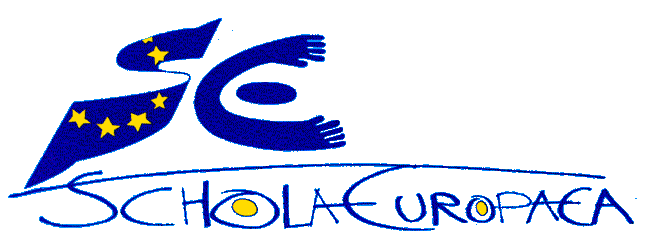 